Publicado en Badalona el 14/09/2021 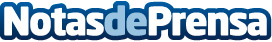 Ubs2, la firma de moda infantil con más de 30 años, inicia su salto al retail en El Corte InglésLas ciudades seleccionadas para iniciar esta expansión son Barcelona, Málaga, Murcia y Salamanca. Con estas aperturas, la firma infantil consolida su presencia en el mercado español apoyando también a la venta multimarcaDatos de contacto:Paula627354749Nota de prensa publicada en: https://www.notasdeprensa.es/ubs2-la-firma-de-moda-infantil-con-mas-de-30 Categorias: Nacional Finanzas Moda Emprendedores Consumo Ocio para niños http://www.notasdeprensa.es